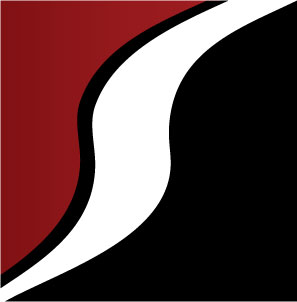 Southside High School Band“The PRIDE” of Southsidematt_weaver@ecboe.orgrebekah_hammock@ecboe.org(256) 442- 2172 ext. 8SOUTHSIDE BAND SCHEDULE Week of April 23, 2018Read this information on our blog at www.shs-band.com/blogMON 4/23Color Guard and Danceline clinic 3:15-5:00Leadership InterviewsTUES 4/24Color Guard and Danceline clinic 3:15-5:00Leadership InterviewsVoluntary 2018 drumline audition practice 3:15-4:15WED 4/25Color Guard and Danceline clinic 3:15-5:00Leadership InterviewsTHURS 4/26Color Guard and Danceline clinic 3:15-5:00Leadership InterviewsFRI 4/27Color Guard and Danceline auditions 3:30-IMPORTANT INFORMATIONONLINE CALENDAR: Our online calendar has been updated through the end of the school year.  Please take a look at http://www.shs-band.com/calendar.html  AUXILIARY CLINICS & AUDITIONS: Information regarding Colorguard & Crimsonette auditions for 2018 has been published on our blog at http://www.shs-band.com/blog/2018-auxiliary-clnics-auditions.  Clinics will be held the week of April 23rd.  DRUM MAJOR / STUDENT LEADERSHIP INFO:  Information regarding Drum Major auditions has been published online at http://www.shs-band.com/blog/drum-major-auditions-2018 4.   MARTIN’S FUNDRAISING:  Students have been given five Martin’s Benefit Sale cards to sell for                   $5 each. The deadline to turn in the money is April 17th. 5.    Roadblocks: The Pride Music Association has set up two roadblocks: April 28th in Rainbow City and May 19 in Southside. Please contact Morgan Smith for more information. 6.    Band Booster Meeting: May 14th at 7:00 pm. We hope to see you there! 